海通陸第65号令和5年5月30日東海地方非常通信協議会構成員   各位東海地方非常通信協議会　　　　会長　北林　大昌　　　令和５年度東海地方非常通信協議会定期総会及び防災情報通信セミナーの開催について(通知)拝啓　時下ますますご清祥のこととお慶び申し上げます｡平素は、東海地方非常通信協議会の運営と活動にご理解とご協力を賜り厚くお礼申し上げます｡さて、令和５年度東海地方非常通信協議会定期総会及び防災情報通信セミナー＆機器展示会を下記のとおり開催いたしますので、何かとご多用とは存じますが、ご出席賜りますよう、お願い申し上げます。ご出欠につきましては、別紙により6月12日(月) までにご連絡いただくとともに、ご欠席される場合は、総会議長あての委任状に必要事項をご記入の上ご送付いただきますよう、併せてお願い申し上げます。　なお、当日はクールビズにご協力をお願いします。　　　　　　　　　　　　　敬具記Ⅰ　定期総会開催概要1  開催日時　令和5年6月30日（金）13:15 ～ 14:002  開催場所　名古屋市中村区名駅4丁目4-38ウィンクあいち（愛知県産業労働センター）　９０１大会議室   3　議事次第(1)　開会(2)　会長あいさつ(3)　議事①　第1号議案　令和4年度事業報告②　第2号議案　令和5年度事業計画 (案)③　第3号議案　令和5年度役員の選出 (案)④　中央非常通信協議会（総務省総合通信基盤局重要無線室）⑤　その他Ⅱ　防災情報通信セミナー概要[東海総合通信局及び東海情報通信懇談会共催]1　開催日時　令和5年6月30日（金）14:20 ～ 16:402　開催場所　名古屋市中村区名駅4丁目4-38ウィンクあいち（愛知県産業労働センター）　９０１大会議室3　内容講演1ア 演題　 「災害情報を確実に届けるために～臨時災害放送局の役割と今後～」イ 講師   日本放送協会　放送文化研究所メディア研究部 研究主幹　村上 圭子　氏 《講演概要》　　　　住民の命を守り混乱を防ぐための臨時災害放送局の有用性について、これまでの実例をご紹介します。 講演2ア 演題　　「産業用ドローンのいまとこれから～革新と強靭のマリアージュ～」イ 講師　　株式会社プロドローン　代表取締役社長　戸谷 俊介　氏《講演概要》        世界と日本のドローン産業の現在の潮流と今後について、防災分野に特化した実例をご紹介します。講演3ア 演題　　「レジリエントな情報通信の研究開発と自治体での活用」イ 講師　　国立研究開発法人情報通信研究機構 レジリエントICT研究センター長  井上 真杉　氏《講演概要》        レジリエントICTの課題や研究状況、自治体等で活用されている事例についてご紹介します。4  参加者　　100名(予定)　　【案内図】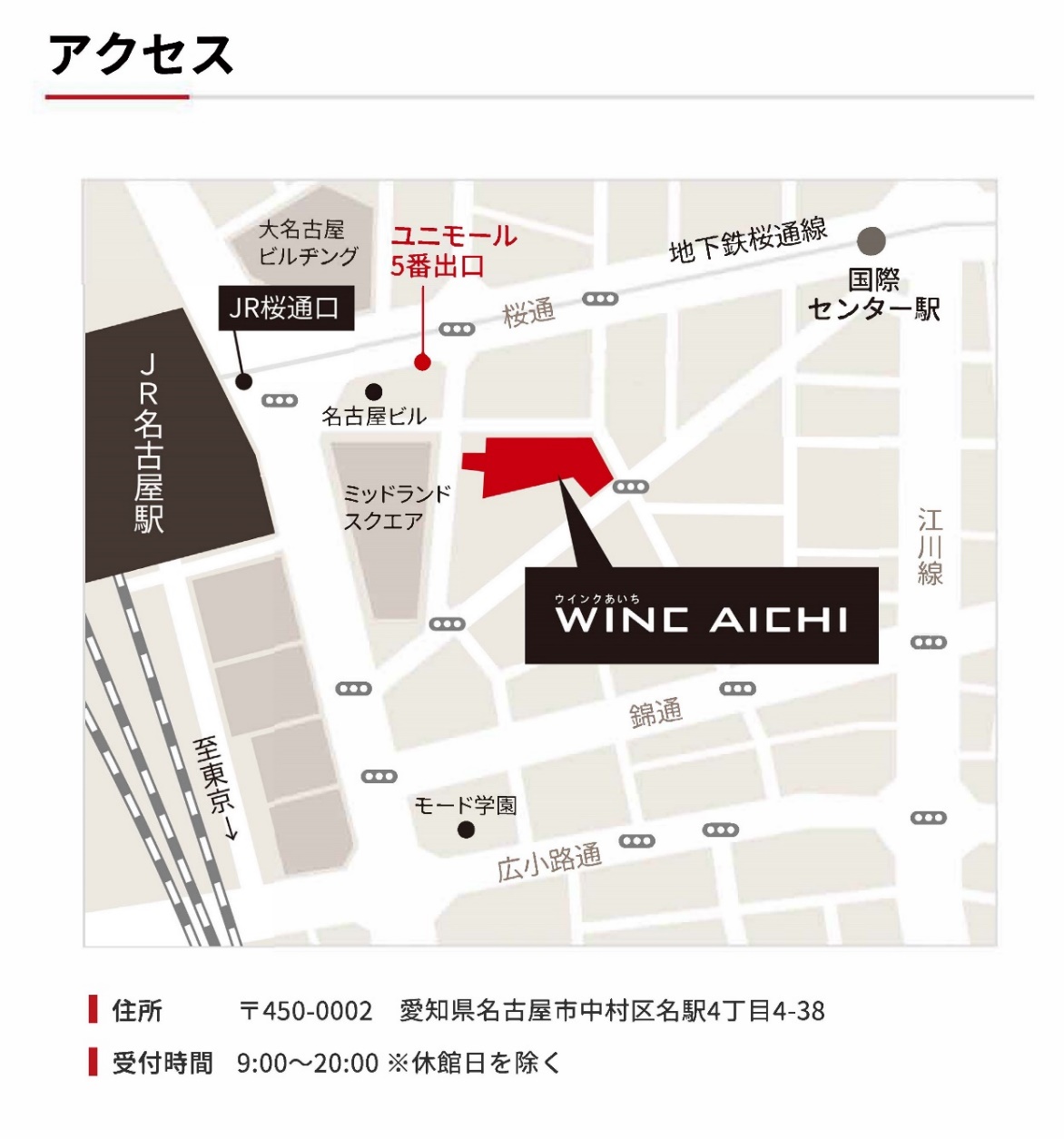 別　紙東海地方非常通信協議会事務局　あて   E-mail  oso-tokai@soumu.go.jp 　　 FAX  052 - 971 - 3672    郵送   〒461-8795  名古屋市東区白壁1-15-1 東海総合通信局                           　　　　　  東海地方非常通信協議会事務局定期総会出席者セミナー出席者○ セミナーの受付票等はございません。事務局から特段の連絡がない限り、当日会場受付までお越しください。○ 個人情報は、定期総会及び防災情報通信セミナーの開催関係事務以外には使用しません。ただし、セミナーの内容充実のため、セミナー講師が閲覧することがございますので、ご承知おき願います。別　紙東海地方非常通信協議会事務局　あて  E-mail  oso-tokai@soumu.go.jp　　  FAX  052 - 971 - 3672    郵送   〒461-8795  名古屋市東区白壁1-15-1 東海総合通信局                           　　　　　  東海地方非常通信協議会事務局会則第11条第1項に「会議は、構成員の過半数 (委任状を含む) が出席しなければ会議を開き議決することはできない」 旨の規定がございますので、以下の委任状をご記入の上、ご送付いただきますよう、お願いします｡連絡先 : 東海地方非常通信協議会事務局 (担当：竹下)  　　　[ 総務省 東海総合通信局無線通信部陸上課 ]        　電話:052-971-9907  　FAX:052-971-3672　　     E-mail　oso-tokai@soumu.go.jpHP：http://www.soumu.go.jp/soutsu/tokai/musen/hijyoukyou/index.html令和5年度東海地方非常通信協議会定期総会等について[ ご出席用 ]令和5年6月12(月)までにご返送下さい構成員名（団体名）連絡ご担当者(電話番号        　　　   )氏　　名所　　属役　　職□委員□代理氏　　名所　　属役　　職令和5年度東海地方非常通信協議会定期総会等について[ ご欠席用 ]令和5年6月12日(月)までにご返送下さい構成員名（団体名）連絡ご担当者(電話番号        　　　   )委　任　状　今般、都合により令和5年度定期総会に出席できないことから、総会における表決を委任します｡  令和5年度東海地方非常通信協議会定期総会議長　様構成員名（団体名）　　　　　　　　　　　　　　　　　　　